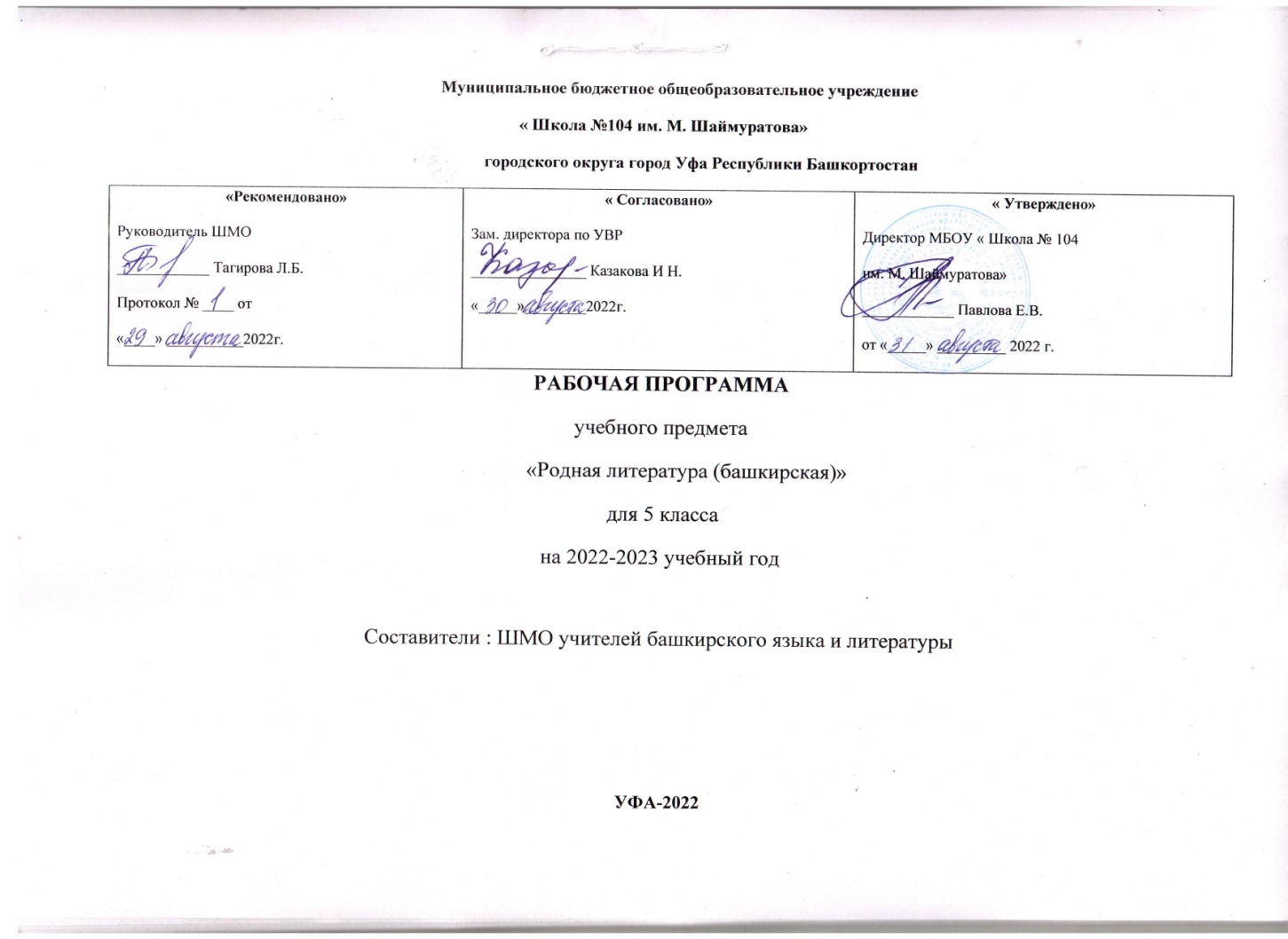 СОДЕРЖАНИЕПОЯСНИТЕЛЬНАЯ ЗАПИСКАПримерная рабочая программа учебного предмета«Родная (башкирская) литература»для 5 класса основного общего образования (далее – Программа) составлена на основе следующих нормативных правовых документов:Конституция Российской Федерации;Федеральный закон от 29 декабря 2012 г. № 273-ФЗ «Обобразовании в Российской Федерации» (с изменениями и дополнениями);Закон Российской Федерации от 25 октября 1991 г. № 1807-1 «О языках народов Российской Федерации» (с изменениями и дополнениями);Федеральный государственный образовательный стандарт основного общего образования (утвержден приказом Министерства просвещения Российской Федерации от 31 мая 2021 г. № 287);Примерная основная образовательная программа основного общего образования (одобрена решением федерального учебно-методического объединения по общему образованию, протокол № 1/22 от 18 марта 2022 г.);Примерная программа воспитания (одобрена решением федерального учебно-методического объединения по общему образованию, протокол № 3/22 от 23 июня 2022 г.).Программа разработана для обучающихся, владеющих и слабо владеющих родным башкирским языком.В основе Программы лежит системно-деятельностный подход, являющийся методологией федерального государственного образовательного стандарта.Общая характеристика учебного предмета«Родная (башкирская) литература»Учебный предмет «Родная (башкирская) литература» рассматривается как структурная часть гуманитарного образования, поэтому содержание курса предполагает изучение как башкирской литературы, так и сведений из истории и культуры башкирского народа, его обычаев, традиций.Материал по родной (башкирской) литературе составлен на основе календарного плана (времена года, даты). В Программе, наряду с образцами башкирского народного творчества, башкирской литературы, широко представлены произведения татарской, казахской и других национальных литератур, а также русской литературы.Включенность предмета в общую систему образования обеспечивается содержательными связями как с другими гуманитарными дисциплинами, так ис дисциплинами естественно-математическогоблока («Родной (башкирский) язык», «История» и др.).Программа предполагает совместное изучение литературы и культуры, рассмотрение их в качестве духовного наследия, воспроизводящего оригинальный менталитет башкирского народа. Программа направлена на реализацию воспитательных возможностей родной литературы, привитие уважения к родной литературе, культуре, ознакомление с историей родного народа.В качестве текстов для чтения отобраны яркие образцы башкирского устного народного творчества (сказки, эпосы, кубаиры, тексты народных песен, предания, пословицы, загадки), башкирской художественной литературы, литературно-публицистические тексты, связанные с историей, культурой, жизнедеятельностью башкирского народа, особенностями природы края. Предусматривается знакомство с биографиями авторов.При подборе литературных текстов учитывались,в первую очередь, их гуманистическое содержание, художественная ценность, возможность положительного влияния на личность ученика. Основу Программы составляют известные произведения башкирской литературы. Важное место в Программе принадлежит произведениям, отражающим народный менталитет, описывающим историю и культуру народа.Башкирские дети, обучающиеся на русском языке, в основном, изучают башкирскую литературу и язык в комплексе. В ходе изучения предмета предполагается выполнение работ по нахождению, объяснению, сравнениюязыковых явлений в прочитанных текстах (творческие письменные работы, сравнение текста и картины, музыкального произведения, проектные работы и др.).В Программе учтены межпредметные связи с другими дисциплинами гуманитарного цикла, актуализирующие целевые и содержательные совпадения, а также организационные формы использования аутентичного материала в процессе изучения тех или иных явлений.Содержание учебного предмета может реализовываться и во внеурочной деятельности (конкурсы чтецов и сочинений, встречи с писателями, походы в краеведческие музеи и т. п.).Цель и задачи изучения учебного предмета «Родная (башкирская) литература»Цель изученияучебного предмета «Родная (башкирская) литература» – воспитание и развитие личности через приобщение к духовно-нравственным ценностям башкирской литературы (культуры), ценностям других национальных литератур (культур) народов России;развитие эстетического вкуса, художественно-творческих и познавательных способностей обучающихся, их общей читательской культуры и представления о специфике литературы в ряду других искусств.Задачи изученияучебного предмета «Родная (башкирская) литература»:приобщение к литературному наследию башкирского народа в контексте единого исторического и культурного пространства Башкортостана, диалога культур всех народов Республики;осознание роли родной башкирской литературы в передаче от поколения к поколению историко-культурных, нравственных, эстетических ценностей;выявление взаимосвязи родной башкирской литературы с отечественной историей, формирование представлений о многообразии национально-специфичных форм художественного отражения материальной и духовной культуры башкирского народа в родной литературе;получение знаний о родной башкирской литературе как о развивающемся явлении в контексте ее взаимодействия с литературой других народов Башкортостана и Российской Федерации, а также их взаимовлияния;выявление культурных и нравственных смыслов, заложенных в родной башкирской литературе; создание устных и письменных высказываний, содержащих суждения и оценки по поводу прочитанного;формирование опыта общения с произведениями родной башкирской литературы в повседневной жизни и учебной деятельности;накопление опыта планирования собственного досугового чтения, определения и обоснования собственных читательских предпочтений произведений родной башкирскойлитературы;формирование потребности в систематическом чтении произведений родной башкирской литературы как средства познания мира и себя в этом мире, гармонизации отношений человека и общества, многоаспектного диалога;развитие умений работы с источниками информации, осуществление поиска, анализа, обработки и презентации информации из различных источников, включая Интернет, и др.;развитие умений выявлять проблематику произведений и их художественные особенности, комментировать авторскую позицию и выражать собственное отношение к прочитанному, сопоставлять и сравнивать художественные произведения, их фрагменты, образы и проблемы как между собой, так и с произведениями других искусств;формировать представления об историко-литературном процессе; развивать умения поиска необходимой информации с использованием различных источников, владеть навыками их критической оценки.Основные содержательные линии примерной рабочей программы учебного предмета «Родная (башкирская) литература»Содержаниекурса «Родная (башкирская) литература»определяетсяследующимипринципами.1. Основу программы «Родная (башкирская)литература» составляют произведения башкирских писателей, наиболее ярко воплотившие национальную специфику башкирской литературы и культуры. 2. В программу учебного предмета «Родная(башкирская) литература» включены произведения современных авторов, продолжающих в своем творчестве национальные традиции башкирской литературы и культуры, более близкое и понятное современному школьнику. Проблемно-тематические блоки объединяют произведения в соответствии с выделенными сквозными линиями (например: весна – скворцы – подснежник). В блоках сохраняется хронология развития башкирской литературы. Внутри проблемно-тематических блоков произведений выделяются отдельные подтемы, связанные с национально-культурной спецификой башкирских народных традиций, быта и нравов (например: башкирские национальные праздники: Сабантуй, Кукушкин чай и т. п.). В каждом тематическом блоке выделяются ключевые слова, которые позволяют на различном литературно-художественном материале показать, как важные для национального сознания понятия проявляются в культурном пространстве на протяжении длительного времени – вплоть до наших дней (например: сила национального духа, доброта, милосердие). В отдельные тематические блоки Программы вводятся литературные произведения, включающие в сферу выделяемых национально-специфических явлений образы и мотивы, отраженные средствами других видов искусства: живопись, музыка, кино, театр. Это позволяет прослеживать связи между ними (диалог искусств в башкирской культуре). В соответствии с указанными общими принципами формирования содержания курса родной башкирской литературы в Программе за 5 классы выделяются 4 содержательных линий5 класс«Осень»;«Зима»;«Весна»;«Лето»;В Программу включены произведения известных национальных писателей, внесших значительный вклад в развитие мировой художественной литературы и писавших как на родном, так и на русском языке. Так, при изучении башкирского народного творчества в 5  классе естественным будет обращение к национальному фольклору: пословицам, поговоркам, сказкам. Сказанное выше не исключает обращения к произведениям других писателей из разных регионов многонациональной России, в том числе молодых современных авторов, если их творчество посвящено родному краю. Произведения региональных авторов учителя могут включать в свои рабочие программы по своему выбору и с учетом национально-культурной специфики региона.Место учебного предмета «Родная (башкирская) литература» в учебном планеВ соответствии с федеральным государственным образовательнымстандартомосновного общегообразования учебный предмет «Родная литература» входит в предметную область «Родной язык и родная литература» и является обязательным для изучения.На изучение предмета «Родная (башкирская) литература» в 5 клотводится:в 5 классе – 34 ч. (1 час в неделю, 34 учебные недели).СОДЕРЖАНИЕ УЧЕБНОГО ПРЕДМЕТА«РОДНАЯ (БАШКИРСКАЯ) ЛИТЕРАТУРА»5 классРаздел 1. ОсеньБашкирское народное творчество. Сказки. Башкирские народные сказки «Аминбек», «Акъял батыр». Теория литературы:устное народное творчество, виды народного творчества, понятие о жанре сказкиРодные просторы. Произведения, посвященные родному краю. Т. Ганиева. «Страна Уралия». С. Муллабаев. «Радостное утро». Б. Бикбай. «Родной язык». А. Ягафарова. «Доброта». Н. Аминева.«Родная земля». «Горы Башкортостана» (справка). «Родная земля» (кубаир). Ф. Рахимгулова. «Я из Башкортостана». А. Вахитов. «Завещание аксакала». Р. Нигмати. «Красивые долины Агидели». Р. Гарипов. «Журавли». Б. Нугуманов.«Лето и осень» (отрывок из сказки «Четыре дочери Йылбабая»). Ф. Исянгулов. «Улыбка». Г. Хисамов.«Белоплечий седой беркут». Раздел 2. ЗимаМалые фольклорные формы в башкирском устном народном творчестве (пословицы, поговорки,загадки). Башкирские народные песни. Повторение и углубление знаний, полученных в младших классах.Произведения о зимней природе. С. Алибаев. «Зима». Н. Мусин. «Косули». В. Ахмадеев. «В зимнем лесу». Башкирские народные сказки. «Камыр батыр», «Каман и Саман».Теория литературы: понятие о сравненииРаздел 3. ВеснаПроизведения о весне и о весеннем труде (повторение и углубление знаний, полученные в начальных классах). Р. Назаров. «Идет весна». З. Хисматуллин. «Скворец». С. Алибаев. «Кто принес весну?». М. Карим. «Сон сестренки». К. Даян. «Журавли». Птицы Башкортостана. Б. Нугуманов. Сказка «Снегурочка и весна». Теория литературы: понятие об олицетворении. Победители. А. Игибаев. «День Победы». К. Мерген. «Смерть кураиста». Р. Нигмати. «Слава победителям!». Басни. М. Гафури. «Кто съел овцу?». Л. Толстой. «Два товарища». Теория литературы: понятие о басне. Раздел 4. ЛетоЛетние дни ждут. З. Муллабаев. «Щедроелето». З. Хисматуллин. «Лесной гость». С. Агиш. «Турыкай».ПЛАНИРУЕМЫЕ РЕЗУЛЬТАТЫ ОСВОЕНИЯ УЧЕБНОГОПРЕДМЕТА«РОДНАЯ (БАШКИРСКАЯ) ЛИТЕРАТУРА»НА УРОВНЕ ОСНОВНОГО ОБЩЕГО ОБРАЗОВАНИЯИзучение учебного предмета «Родная (башкирская) литература» в основной школе направлено на достижение обучающимися личностных, метапредметных и предметных результатов. Личностные результатыЛичностные результаты освоения учебного предмета «Родная (башкирская) литература» на уровне основного общего образования достигаются в единстве учебной и воспитательной деятельности, в соответствии с традиционными российскими социокультурными и духовно-нравственными ценностями, принятыми в обществе правилами и нормами поведения, и способствуют процессам самопознания, самовоспитания и саморазвития, формирования внутренней позиции личности.Личностные результаты освоения Программы должны отражать готовность обучающихся руководствоваться системой позитивных ценностных ориентаций и расширением опыта деятельности на ее основе и в процессе реализации основных направлений воспитательной деятельности, в том числе в части:гражданского воспитания:готовность к выполнению обязанностей гражданина и реализации его прав, уважение прав, свобод и законных интересов других людей;активное участие в жизни семьи, образовательныхорганизацииях, местного сообщества, родного края, страны, в том числе в сопоставлении с ситуациями, отраженными в литературных произведениях, написанных на башкирском языке; неприятие любых форм экстремизма, дискриминации;понимание роли различных социальных институтов в жизни человека; представление об основных правах, свободах и обязанностях гражданина, социальных нормах и правилах межличностных отношений в поликультурном и многоконфессиональном обществе, формируемое в том числе на основе примеров из литературных произведений, написанных на башкирском языке;готовность к разнообразной совместной деятельности, стремление к взаимопониманию и взаимопомощи; активное участие в школьном самоуправлении;готовность к участию в гуманитарной деятельности (помощь людям, нуждающимся в ней; волонтерство);патриотического воспитания:осознание российской гражданской идентичности в поликультурном и многоконфессиональном обществе, понимание роли башкирского языка в ряду других родных языков народов Российской Федерации;проявление интереса к познанию башкирского языка, к истории и культуре Российской Федерации, культуре своего края, народов России в контексте учебного предмета «Родная (башкирская) литература»;ценностное отношение к башкирскому языку, к достижениям своей Родины – России, к науке, искусству, боевым подвигам и трудовым достижениям народа, в том числе отраженным в художественных произведениях;уважение к символам России, государственным праздникам, историческому и природному наследию и памятникам, традициям разных народов, проживающих в родной стране;духовно-нравственного воспитания:ориентация на моральные ценности и нормы в ситуациях нравственного выбора;готовность оценивать свое поведение, в том числе речевое, и поступки, а также поведение и поступки других людей с позиции нравственных и правовых норм с учетом осознания последствий поступков;активное неприятие асоциальных поступков;свобода и ответственность личности в условиях индивидуального и общественного пространства;эстетического воспитания:восприимчивость к разным видам искусства, традициям и творчеству своего и других народов;понимание эмоционального воздействия искусства; осознание важности художественной культуры как средства коммуникации и самовыражения;осознание важности башкирского языка как средства коммуникации и самовыражения;понимание ценности отечественного и мирового искусства, роли этнических культурных традиций и народного творчества;стремление к самовыражению в разных видах искусства;физического воспитания, формирования культуры здоровья и эмоционального благополучия:осознание ценности жизни с опорой на собственный жизненный и читательский опыт;ответственное отношение к своему здоровью и установка на здоровый образ жизни (здоровое питание, соблюдение гигиенических правил, сбалансированный режим занятий и отдыха, регулярная физическая активность);осознание последствий и неприятие вредных привычек (употребление алкоголя, наркотиков, курение) и иных форм вреда для физического и психического здоровья;соблюдение правил безопасности, в том числе навыки безопасного поведения в интернет-среде в процессе школьного языкового образования;способность адаптироваться к стрессовым ситуациям и меняющимся социальным, информационным и природным условиям, в том числе осмысливая собственный опыт и выстраивая дальнейшие цели;умение принимать себя и других не осуждая;умение осознавать свое эмоциональное состояние и эмоциональное состояние других, использовать адекватные языковые средства для выражения своего состояния, в том числе опираясь на примеры из литературных произведений, написанных на башкирском языке;сформированность навыков рефлексии, признание своего права на ошибку и такого же права другого человека;трудового воспитания:установка на активное участие в решении практических задач (в рамках семьи, школы, города, края) технологической и социальной направленности, способность инициировать, планировать и самостоятельно выполнять такого рода деятельность;интерес к практическому изучению профессий и труда различного рода, уважение к труду и результатам трудовой деятельности;осознанный выбор и построение индивидуальной траектории образования и жизненных планов с учетом личных и общественных интересов и потребностей;умение рассказать о своих планах на будущее;экологического воспитания:ориентация на применение знаний из области социальных и естественных наук для решения задач в области окружающей среды, планирования поступков и оценки их возможных последствий для окружающей среды;умение точно, логично выражать свою точку зрения на экологические проблемы;повышение уровня экологической культуры, осознание глобального характера экологических проблем и путей их решения;активное неприятие действий, приносящих вред окружающей среде, в том числе сформированное при знакомстве с литературными произведениями, поднимающими экологические проблемы;активное неприятие действий, приносящих вред окружающей среде;осознание своей роли как гражданина и потребителя в условиях взаимосвязи природной, технологической и социальной сред;готовность к участию в практической деятельности экологической направленности;ценности научного познания:ориентация в деятельности на современную систему научных представлений об основных закономерностях развития человека, природы и общества, взаимосвязях человека с природной и социальной средой; закономерностях развития языка;овладение языковой и читательской культурой, навыками чтения как средства познания мира;овладение основными навыками исследовательской деятельности с учетом специфики школьного языкового образования;установка на осмысление опыта, наблюдений, поступков и стремление совершенствовать пути достижения индивидуального и коллективного благополучия;личностные результаты, обеспечивающие адаптациюобучающегося к изменяющимся условиям социальной и природной среды:освоение обучающимися социального опыта, основных социальных ролей, норм и правил общественного поведения, форм социальной жизни в группах и сообществах, включая семью, группы, сформированные по профессиональной деятельности, а также в рамках социального взаимодействия с людьми из другой культурной среды;способность обучающихся к взаимодействию в условиях неопределенности, открытость опыту и знаниям других;способность действовать в условиях неопределенности, повышать уровень своей компетентности через практическую деятельность, в том числе умение учиться у других людей, получать в совместной деятельности новые знания, навыки и компетенции из опыта других;навык выявления и связывания образов, способность формировать новые знания, способность формулировать идеи, понятия, гипотезы об объектах и явлениях, в том числе ранее не известных, осознавать дефицит собственных знаний и компетенций, планировать свое развитие;умение оперировать основными понятиями, терминами и представлениями в области концепции устойчивого развития, анализировать и выявлять взаимосвязь природы, общества и экономики, оценивать свои действия с учетом влияния на окружающую среду, достижения целей и преодоления вызовов, возможных глобальных последствий;способность осознавать стрессовую ситуацию, оценивать происходящие изменения и их последствия, опираясь на жизненный, речевой и читательский опыт; воспринимать стрессовую ситуацию как вызов, требующий контрмер;оценивать ситуацию стресса, корректировать принимаемые решения и действия; формулировать и оценивать риски и последствия, формировать опыт, уметь находить позитивное в сложившейся ситуации; быть готовым действовать в отсутствие гарантий успеха.Метапредметные результатыВ результате изучения предмета «Родная (башкирская) литература» в 5–9 классах обучающийся овладеет универсальными учебными познавательными действиями:базовыелогические действия:выявлять и характеризовать существенные признаки объектов (художественных и учебных текстов, литературных героев и др.) и явлений;устанавливать существенный признак классификации и классифицировать литературные объекты по существенному признаку, устанавливать основания для их обобщения и сравнения, определять критерии проводимого анализа;с учетом предложенной задачи выявлять закономерности и противоречия в рассматриваемых литературных фактах и наблюдениях над текстом;предлагать критерии для выявления закономерностей и противоречий;выявлять дефициты информации, данных, необходимых для решения поставленной учебной задачи;выявлять причинно-следственные связи при изучении литературных явлений и процессов;делать выводы с использованием дедуктивных и индуктивных умозаключений, умозаключений по аналогии; формулировать гипотезы об их взаимосвязях;самостоятельно выбирать способ решения учебной задачи при работе с разными типами текстов (сравнивать несколько вариантов решения, выбирать наиболее подходящий с учетом самостоятельно выделенных критериев);базовые исследовательские действия:использовать вопросы как исследовательский инструмент познания в литературном образовании;формулировать вопросы, фиксирующие разрыв между реальным и желательным состоянием ситуации, объекта, и самостоятельно устанавливать искомое и данное;формировать гипотезу об истинности собственных суждений и суждений других, аргументировать свою позицию, мнение;проводить по самостоятельно составленному плану небольшое исследование по установлению особенностей литературного объекта изучения, причинно-следственных связей и зависимостей объектов между собой;самостоятельно формулировать обобщения и выводы по результатам проведенного наблюдения, опыта, исследования; владеть инструментами оценки достоверности полученных выводов и обобщений;прогнозировать возможное дальнейшее развитие событий и их последствия в аналогичных или сходных ситуациях, а также выдвигать предположения об их развитии в новых условиях и контекстах, в том числе в литературных произведениях;работа с информацией:применять различные методы, инструменты и запросы при поиске и отборе литературной и другой информации или данных из источников с учетом предложенной учебной задачи и заданных критериев;выбирать, анализировать, систематизировать и интерпретировать литературную и другую информацию различных видов и форм представления;находить сходные аргументы (подтверждающие или опровергающие одну и ту же идею, версию) в различных информационных источниках;самостоятельно выбирать оптимальную форму представления литературной и другой информации и иллюстрировать решаемые учебные задачи несложными схемами, диаграммами, иной графикой и их комбинациями;оценивать надежность литературной и другой информации по критериям, предложенным учителем или сформулированным самостоятельно;эффективно запоминать и систематизировать эту информацию.В результате изучения предмета «Родная (башкирская) литература» в 5–9 классах обучающийся овладеет универсальными учебными коммуникативными действиями:общение:воспринимать и формулировать суждения, выражать эмоции в соответствии с условиями и целями общения;выражать себя (свою точку зрения) в устных и письменных текстах;распознавать невербальные средства общения, понимать значение социальных знаков, знать и распознавать предпосылки конфликтных ситуаций, находя аналогии в литературных произведениях, и смягчать конфликты, вести переговоры;понимать намерения других, проявлять уважительное отношение к собеседнику и корректно формулировать свои возражения;в ходе учебного диалога и/или дискуссии задавать вопросы по существу обсуждаемой темы и высказывать идеи, нацеленные на решение учебной задачи и поддержание благожелательности общения;сопоставлять свои суждения с суждениями других участников диалога, обнаруживать различие и сходство позиций;публично представлять результаты выполненного опыта (литературоведческого эксперимента, исследования, проекта);самостоятельно выбирать формат выступления с учетом задач презентации и особенностей аудитории и в соответствии с ним составлять устные и письменные тексты с использованием иллюстративных материалов;cовместная деятельность:использовать преимущества командной (парной, групповой, коллективной) и индивидуальной работы при решении конкретной проблемы на уроках литературы, обосновывать необходимость применения групповых форм взаимодействия при решении поставленной задачи;принимать цель совместной учебной деятельности, коллективно строить действия по ее достижению: распределять роли, договариваться, обсуждать процесс и результат совместной работы;уметь обобщать мнения нескольких людей; проявлять готовность руководить, выполнять поручения, подчиняться;планировать организацию совместной работы на уроке литературы и во внеурочной учебной деятельности, определять свою роль (с учетом предпочтений и возможностей всех участников взаимодействия), распределять задачи между членами команды, участвовать в групповых формах работы (обсуждения, обмен мнений, «мозговые штурмы» и иные);выполнять свою часть работы, достигать качественного результата по своему направлению, и координировать свои действия с другими членами команды;оценивать качество своего вклада в общий результат по критериям, сформулированным участниками взаимодействия на литературных занятиях;сравнивать результаты с исходной задачей и вклад каждого члена команды в достижение результатов, разделять сферу ответственности и проявлять готовность к предоставлению отчета перед группой.В результате изучения предмета «Родная (башкирская) литература» в 5–9 классах обучающийся овладеет универсальными учебными регулятивными действиями:cамоорганизация:выявлять проблемы для решения в учебных и жизненных ситуациях, анализируя ситуации, изображенные в художественной литературе;ориентироваться в различных подходах принятия решений (индивидуальное, принятие решения в группе, принятие решений группой);самостоятельно составлять алгоритм решения учебной задачи (или его часть), выбирать способ решения учебной задачи с учетом имеющихся ресурсов и собственных возможностей, аргументировать предлагаемые варианты решений;составлять план действий (план реализации намеченного алгоритма решения) и корректировать предложенный алгоритм с учетом получения новых знаний об изучаемом литературном объекте;делать выбор и брать ответственность за решение;самоконтроль:владеть способами самоконтроля, самомотивации и рефлексии в школьном литературном образовании;давать адекватную оценку учебной ситуации и предлагать план ее изменения;учитывать контекст и предвидеть трудности, которые могут возникнуть при решении учебной задачи, адаптировать решение к меняющимся обстоятельствам;объяснять причины достижения (недостижения) результатов деятельности, давать оценку приобретенному опыту, уметь находить позитивное в произошедшей ситуации;вносить коррективы в деятельность на основе новых обстоятельств и изменившихся ситуаций, установленных ошибок, возникших трудностей;оценивать соответствие результата цели и условиям;эмоциональный интеллект:развивать способность различать и называть собственные эмоции, управлять ими и эмоциями других;выявлять и анализировать причины эмоций;ставить себя на место другого человека, понимать мотивы и намерения другого, анализируя примеры из художественной литературы;регулировать способ выражения своих эмоций;принятие себя и других:осознанно относиться к другому человеку, его мнению, размышляя над взаимоотношениями литературных героев;признавать свое право на ошибку и такое же право другого;принимать себя и других, не осуждая;проявлять открытость себе и другим;осознавать невозможность контролировать все вокруг. Предметные результатыИзучение учебного предмета «Родная (башкирская) литература» в 5–9 классах обеспечивает:осознание значимости чтения и изучения башкирской литературы для своего дальнейшего развития; формирование потребности в систематическом чтении как средстве познания мира и себя в этом мире, гармонизации отношений человека и общества, многоаспектного диалога;понимание башкирской литературы как одной из основных национально-культурных ценностей народа, особого способа познания жизни;обеспечение культурной самоидентификации, осознание коммуникативно-эстетическихвозможностейбашкирской литературы на основе изучения выдающихся произведений культуры своего народа, российской и мировой культуры;воспитание квалифицированного читателя со сформированным эстетическим вкусом, способного аргументировать свое мнение и оформлять его словесно в устных и письменных высказываниях разных жанров, создавать развернутые высказывания аналитического и интерпретирующего характера, участвовать в обсуждении прочитанного, сознательно планировать свое досуговое чтение;развитие способности понимать литературные художественные произведения, отражающие разные этнокультурныетрадиции;овладение процедурами смыслового и эстетического анализа текста на основе понимания принципиальных отличий литературного художественного текста от научного, делового, публицистического; формирование умений воспринимать, анализировать, критически оценивать и интерпретировать прочитанное, осознавать художественную картину жизни, отраженную в литературном произведении, на уровне не только эмоционального восприятия, но и интеллектуального осмысления.Предметные результаты 5 классОбучающийся научится:различать основные жанрыбашкирского устногонародного творчества, определять тематику и идеи народных сказок, пословиц и поговорок как основу для развития представлений о нравственных идеалах народа;осуществлять смысловой анализ фольклорного и литературного текста на основе наводящих вопросов;осознавать ключевые длябашкирского национального сознания культурныеи нравственные смыслы, отраженные в произведениях башкирских писателей и поэтов, приводить примеры отдельныхлитературныхдостижений других народов;определять место родной литературы в жизни башкирского народа, ее общность с литературами других народов, ее особенности;выявлять моральные и нравственные принципы башкирского народа на основе поступков героев сказок и литературных произведений; характеризоватьбогатство башкирской культуры и литературы, башкирских национальных традиций в контексте культур народов России;анализировать фольклорные и литературные тексты на основе вопросов учителя или заданий в учебнике, комментировать, сопоставлять литературные произведения с произведениями других искусств, отбирать произведения для самостоятельногочтенияТЕМАТИЧЕСКОЕ ПЛАНИРОВАНИЕРекомендуемое количество временив каждом классе: на чтение, изучение и обсуждение – 33 ч.; резерв – 1 ч.При реализации Программы должны быть учтены возможности использования электронных (цифровых) образовательных ресурсов, являющихся учебно-методическими материалами (мультимедийные программы, электронные учебники и пособия, электронные библиотеки, виртуальные лаборатории, игровые программы, коллекции цифровых образовательных ресурсов) (Приложение).5 класс – 34 ч.ПРИЛОЖЕНИЕУчебно-методическое и информационно-ресурсное обеспечениеУчебно-методическая литератураХажин В. И., Вильданов А. Х., Аккужина Ф. А., Карабаев М. И., Аминева З. Р. Башкирский язык и литература. Учебник для 5 класса для изучения родного (башкирского) языка и литературы в общеобразовательных организациях с русским языком обучения. – Уфа:Китап, 2017. – 296 с.Учебные пособияИльмухаметов А. Г. Проектирование современного урока. – Уфа: ИРО РБ, 2015. – 54с.Сафина Л. Х., Латыпова Р. М., Санъяров Ф. Б. Башкирский язык. Новый взгляд. – Уфа: Мир печати, 2021. – 94 с.СловариАзнагулов Р. Г. Башкирско-русский, русско-башкирский школьный словарь. – Уфа: Китап, 2018. – 608 с.Саяхова Л. Г. Русско-башкирский иллюстрированный тематический словарь. – Уфа: Китап, 1998. – 303 с.Саяхова Л. Г., Ураксин З. Г., Асадуллина Ф. Ф., Сахипова З. Г. Русско-башкирский учебный словарь. – Уфа: Китап, 2011. – 452с.Саяхова Л. Г., Усманова М. Г. Русско-башкирский, башкирско-русский учебный словарь (с грамматическим приложением). – Уфа: Учебно-методический центр «Эдвис». – 2011. – 265с.Методические пособияГабитова З. М. Формирование универсальной учебной деятельности на уроках башкирского языка. – Уфа: ИРО РБ, 2013. – 36 с.Габитова З. М. и др. Методические рекомендации по составлению рабочей программы. – Уфа: ИРО РБ, 2015. – 52 с.Информационные ресурсыБашкирская энциклопедия//URL:http:www.bashenc.ru (дата обращения: 08.07.2022).Башкирские народные сказки // URL:http://skazkoved.ru/index.php?fid=1&sid=49 (дата обращения: 08.07.2022).Башкирское издательство «Китап» имени Зайнаб Биишевой//URL:http:www.kitap-ufa. ru(дата обращения: 08.07.2022).Башҡорт бейеү көйҙәре, йырҙары(Башкирские мелодии и песни)//URL:http:allmuz.org/melody(дата обращения: 08.07.2022).Веб-ресурс «Онлайн башкирский язык» //URL:https://region.bspu/ (дата обращения: 08.07.2022).Веб-ресурс для самостоятельного изучения башкирского языка «Интерактивный башкирский» // URL: https://bashlang.ru (дата обращения: 08.07.2022).Детский обучающий интернет-портал «Балалар» // URL: https://balalar.org/ (дата обращения: 08.07.2022). Детско-юношеский телеканал «Тамыр» ГУП ТРК «Башкортостан» //URL:http:tv-rb.ru/ (дата обращения: 08.07.2022).Информационный портал Республики Башкортостан // URL: https://www.bashkortostan.ru/(дата обращения: 08.07.2022).Культурный мир Башкортостана //URL:http:ebook.bashnl.ru(дата обращения: 08.07.2022).Международная система дистанционного обучения башкирскому языку//URL:https://region.bspu.ru/mod/page/view.php(дата обращения: 08.07.2022).Мобильное приложение «IQБАЛА БАШ» // URL:https://bashlang.ru(дата обращения: 08. 07. 2022). Мобильное приложение «Башкирский филворд» // URL:https://bashlang.ru(дата обращения: 08.07.2022).Мобильное приложение «Самоучитель по башкирскому языку» // URL:https://play.google.com/store/apps/details?id=com.bashkirteacher&hl=ur&gl=US (дата обращения: 08.07.2022).Мобильное приложение «СӘЛӘМ» // URL: https://bashlang. ru(дата обращения: 08.07.2022).Национальная электронная библиотека РБ //URL:http:ebook.bashnl.ru(дата обращения: 08.07.2022).Русско-башкирский онлайн словарь//URL:http:huzlick.bashqort.com/ (дата обращения: 08.07.2022).Самоучитель башкирского языка //URL:http: leph. bashedu. ru/publications/samouchitel. pdf (дата обращения: 08.07.2022).Тематическийблок/разделОсновноесодержаниеОсновные виды деятельности обучающихсяРаздел 1. Осень (8 ч.)Раздел 1. Осень (8 ч.)Раздел 1. Осень (8 ч.)Башкирское народное творчество(2 ч.)Башкирское народное творчество. Сказки. Башкирские народные сказки «Аминбек», «Акъял батыр». Теория литературы: понятие о жанре сказки, устное народное творчество, виды народного творчестваВыразительно читать, в том числе по ролям, и эмоционально воспринимать сказки.Владеть разными видами пересказа.Проводить сопоставительный анализ сходных по тематике и образам-персонажам фольклорных и литературных сказок. Проектная рабата: «Общее в башкирских, татарских, русских сказках»Родные просторы(6 ч.)Произведения, посвященные родному краю. Т. Ганиева. «СтранаУралия». С. Муллабаев. «Радостное утро». А. Ягафарова.«Доброта» (сказка). Н. Аминева. «Родная земля». «Горы Башкортостана» (справка). «Родная земля» (кубаир). Ф. Рахимгулова. «Я из Башкортостана». А. Вахитов. «Завещание аксакала». Р. Нигмати.«Красивые берега Агидели». Р. Гарипов. «Журавли». Б. Нугуманов. «Лето и Осень». Ф. Исянгулов. «Улыбка». Г. Хисамов. «Белоплечий седой беркут»Выразительно читать стихотворения. Участвовать в аналитической беседе. Проводить анализ стихотворений. Раскрыть идейно-тематическую и образную систему произведений. Выполнять словарную работу и обогатить словарный запас. Составить план для пересказа. Проектная работа: «Удивительная природа Башкортостана!»Раздел 2. Зима (10 ч.)Раздел 2. Зима (10 ч.)Раздел 2. Зима (10 ч.)Пословицы и поговорки, загадки, песни (повторение и углубление знаний, полученных в начальных классах)(4 ч.)Понятие о пословицах и поговорках (повторение). Башкирские народные пословицы и поговорки. Загадки. Башкирские народные песниВыразительно читать пословицы. Участвовать в аналитической беседе. Проводить сопоставительный анализ пословиц русского, татарского и других народов. Применять в своей речи пословиц и поговорок. Знать тексты наизусть народных песен, знать их мелодику, самостоятельно исполнять несложные песни. Творческая работа: написать пословицы, поговорки и придумать загадки о современной жизни обществаПроизведения о зимней природе(6 ч.)С. Алибаев. «Зима». Н. Мусин. «Косули». В. Ахмадеев. «В зимнем лесу». Сказки «Камыр батыр», «Каман и Саман»Выразительно читать, в том числе по ролям, эмоционально воспринимать сказки.Владеть разными видами пересказа.Работать со словом, в том числе составлять историко-культурный комментарий. Работа в группах: читать, воспринимать и обсуждать историко-культурную информацию теоретической статьи к разделу учебника.Творческая работа: подобрать с интернета зимний пейзаж и картины близкие к содержаниюпроизведениям о зимеи обосновать общность картины и произведенияРаздел 3. Весна(10 ч.)Раздел 3. Весна(10 ч.)Раздел 3. Весна(10 ч.)Произведения о весне и о весеннем труде(4 ч.)Р. Назаров. «Идет весна». З. Хисматуллин. «Скворец». С. Алибаев. «Кто принес весну?». М. Карим. «Сон сестренки». К. Даян.«Журавли». Птицы Башкортостана. Б. Нугуманов.«Снегурочка и Весна» (из сказки «Четыре дочери Йылбабая»). Теория литературы: понятие об олицетворенииЧитать, воспринимать и анализировать историко-культурную информацию теоретической статьи к разделу учебника.Выразительно читать и эмоционально воспринимать стихотворения и прозаический текст.Проектная работа: «Птицы Башкортостана»Победители(4ч.)А. Игибаев. «День Победы». К. Мерген. «Смерть кураиста». Р. Нигмати.«Слава победителям!»Читать, воспринимать и анализировать историко-культурную информацию теоретической статьи к разделу учебника.Выразительно читать и эмоционально воспринимать стихотворения и прозаический текст.Проектная работа: «Герои Великой Отечественной войны Башкортостана!»Басня(2 ч.)М. Гафури. «Кто съел овцу?». Л. Толстой.«Два товарища». Теория литературы: понятие о баснеЭмоционально воспринимать и выразительно читать, в том числе по ролям, а также инсценировать басню, определять художественно-тематические особенности басенного жанра.Знакомиться с фактами биографии писателей.Сравнивать русские и башкирские басниРаздел 3. Лето (5 ч.)Раздел 3. Лето (5 ч.)Раздел 3. Лето (5 ч.)Летние дни ждут(5 ч.)З. Муллабаев.«Щедрое лето». З. Хисматуллин.«Лесной гость». С. Агиш. «Турыкай»Эмоционально воспринимать и выразительно читать стихотворный (в том числе наизусть)текст.Выражать личное читательскоеотношение к прочитанному.Работа в парах: определять тему, проблематику, идейно-художественное содержание произведения.Работать со словом, выявлять средства художественной изобразительности. Проектная работа: «Лошади башкирской породы»Резерв – 1 ч.Резерв – 1 ч.Резерв – 1 ч.